INDICAÇÃO Nº 2387/2015Sugere ao Poder Executivo estudo para melhorias na iluminação (troca de Lâmpadas) na Rua Padre Vitório Freguglia em frente ao bloco 915 do Conjunto Habitacional Roberto Romano, neste município.Excelentíssimo Senhor Prefeito Municipal,                                   Nos termos do Art. 108 do Regimento Interno desta Casa de Leis, dirijo - me a Vossa Excelência para sugerir que, por intermédio do Setor competente, que seja realizado estudo melhorias na iluminação Pública (troca de Lâmpadas) na Rua Padre Vitório Freguglia em frente ao bloco 915 do Conjunto Habitacional Roberto Romano,neste municipioJustificativa:                        Moradores que residem na referida rua acima citada, reclamam da falta de segurança no bairro e as lâmpadas queimadas reforçam essa sensação. Moradores pedem que a troca seja feita o mais breve possível.Plenário “Dr. Tancredo Neves”, em 15 de junho de 2.015.Celso Ávila- vereador - 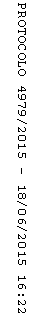 